Homes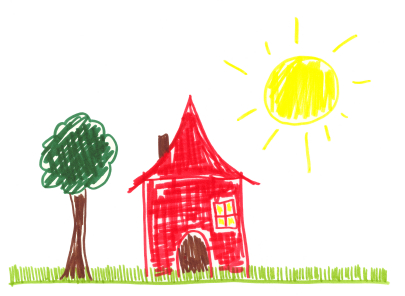 School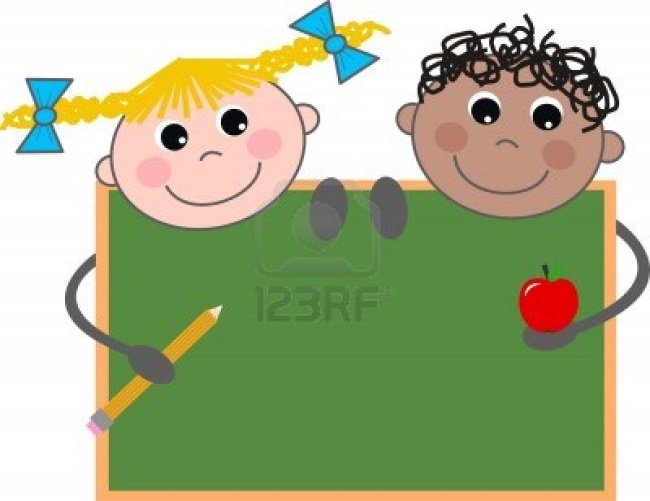 Friends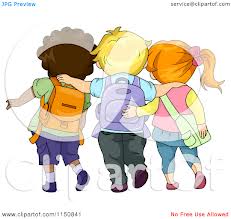 I’m sorry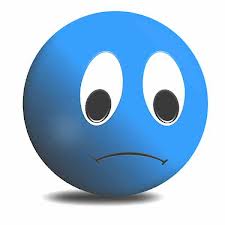 Healing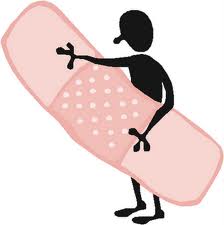 Food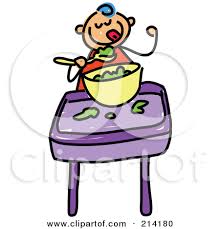 Thank You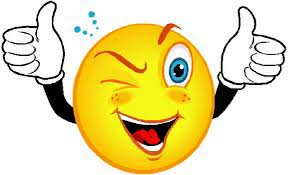 Family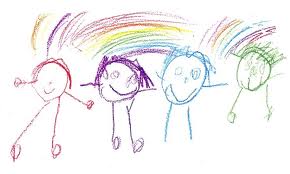 